ПРАВИТЕЛЬСТВО РОССИЙСКОЙ ФЕДЕРАЦИИПОСТАНОВЛЕНИЕот 29 июня 2021 г. N 1048ОБ УТВЕРЖДЕНИИ ПОЛОЖЕНИЯО ФЕДЕРАЛЬНОМ ГОСУДАРСТВЕННОМ КОНТРОЛЕ (НАДЗОРЕ) КАЧЕСТВАИ БЕЗОПАСНОСТИ МЕДИЦИНСКОЙ ДЕЯТЕЛЬНОСТИВ соответствии с пунктом 1 части 2 статьи 3 Федерального закона "О государственном контроле (надзоре) и муниципальном контроле в Российской Федерации" и частью 5 статьи 87 Федерального закона "Об основах охраны здоровья граждан в Российской Федерации" Правительство Российской Федерации постановляет:1. Утвердить прилагаемое Положение о федеральном государственном контроле (надзоре) качества и безопасности медицинской деятельности.2. Признать утратившими силу:постановление Правительства Российской Федерации от 12 ноября 2012 г. N 1152 "Об утверждении Положения о государственном контроле качества и безопасности медицинской деятельности" (Собрание законодательства Российской Федерации, 2012, N 47, ст. 6501);пункт 3 изменений, которые вносятся в акты Правительства Российской Федерации, утвержденных постановлением Правительства Российской Федерации от 14 сентября 2016 г. N 923 "О внесении изменений в некоторые акты Правительства Российской Федерации" (Собрание законодательства Российской Федерации, 2016, N 38, ст. 5567);постановление Правительства Российской Федерации от 5 июля 2017 г. N 801 "О внесении изменений в Положение о государственном контроле качества и безопасности медицинской деятельности" (Собрание законодательства Российской Федерации, 2017, N 28, ст. 4170);пункт 3 изменений, которые вносятся в акты Правительства Российской Федерации в части установления обязанности использования проверочных листов (списков контрольных вопросов) при проведении плановых проверок, утвержденных постановлением Правительства Российской Федерации от 14 июля 2017 г. N 840 "О внесении изменений в некоторые акты Правительства Российской Федерации в части установления обязанности использования проверочных листов (списков контрольных вопросов) при проведении плановых проверок" (Собрание законодательства Российской Федерации, 2017, N 30, ст. 4673);постановление Правительства Российской Федерации от 16 декабря 2017 г. N 1571 "О внесении изменений в Положение о государственном контроле качества и безопасности медицинской деятельности" (Собрание законодательства Российской Федерации, 2017, N 52, ст. 8148);постановление Правительства Российской Федерации от 30 ноября 2018 г. N 1447 "О внесении изменений в Положение о государственном контроле качества и безопасности медицинской деятельности" (Собрание законодательства Российской Федерации, 2018, N 50, ст. 7761);пункт 3 изменений, которые вносятся в акты Правительства Российской Федерации, утвержденных постановлением Правительства Российской Федерации от 9 ноября 2019 г. N 1433 "О внесении изменений в некоторые акты Правительства Российской Федерации" (Собрание законодательства Российской Федерации, 2019, N 46, ст. 6499);пункт 2 изменений, которые вносятся в Положение о Федеральной службе по надзору в сфере здравоохранения и Положение о государственном контроле качества и безопасности медицинской деятельности, утвержденных постановлением Правительства Российской Федерации от 17 июня 2020 г. N 866 "О внесении изменений в Положение о Федеральной службе по надзору в сфере здравоохранения и Положение о государственном контроле качества и безопасности медицинской деятельности" (Собрание законодательства Российской Федерации, 2020, N 25, ст. 3910).3. Со дня вступления в силу настоящего постановления плановые проверки юридических лиц и индивидуальных предпринимателей, включенные в ежегодный план государственного контроля качества и безопасности медицинской деятельности на 2021 год, а также плановые и внеплановые проверки в рамках государственного контроля качества и безопасности медицинской деятельности, решение о проведении которых принято до вступления в силу настоящего постановления, проводятся в соответствии с Положением, утвержденным настоящим постановлением.4. Настоящее постановление вступает в силу с 1 июля 2021 г., за исключением абзаца десятого подпункта "а" пункта 3 Положения, утвержденного настоящим постановлением, который вступает в силу с 1 января 2022 г.Абзац четвертый подпункта "а" пункта 3 Положения, утвержденного настоящим постановлением, действует до 1 января 2022 г.Председатель ПравительстваРоссийской ФедерацииМ.МИШУСТИНУтвержденопостановлением ПравительстваРоссийской Федерацииот 29 июня 2021 г. N 1048ПОЛОЖЕНИЕО ФЕДЕРАЛЬНОМ ГОСУДАРСТВЕННОМ КОНТРОЛЕ (НАДЗОРЕ) КАЧЕСТВАИ БЕЗОПАСНОСТИ МЕДИЦИНСКОЙ ДЕЯТЕЛЬНОСТИI. Общие положения1. Настоящее Положение устанавливает порядок организации и осуществления федерального государственного контроля (надзора) качества и безопасности медицинской деятельности (далее - государственный контроль (надзор).2. Настоящее Положение не распространяется на иностранные юридические лица и иностранных индивидуальных предпринимателей, которые осуществляют медицинскую деятельность на территории международного медицинского кластера на основании разрешительной документации, выданной в установленном порядке уполномоченными органами и организациями иностранного государства - члена Организации экономического сотрудничества и развития и подтверждающей право на осуществление медицинской деятельности.3. Предметом государственного контроля (надзора) являются:а) соблюдение медицинскими организациями (в том числе медицинскими работниками), фармацевтическими организациями (в том числе фармацевтическими работниками), государственными внебюджетными фондами, индивидуальными предпринимателями, осуществляющими медицинскую деятельность, и индивидуальными предпринимателями, осуществляющими фармацевтическую деятельность, обязательных требований в сфере охраны здоровья, требований к объектам, используемым при осуществлении деятельности в сфере охраны здоровья (далее - контролируемые лица), в том числе:(в ред. Постановления Правительства РФ от 30.11.2021 N 2104)прав граждан в сфере охраны здоровья;порядка оказания медицинской помощи, положений об организации оказания медицинской помощи по видам медицинской помощи, правил проведения лабораторных, инструментальных, патолого-анатомических и иных видов диагностических исследований, порядка проведения медицинских экспертиз, диспансеризации, диспансерного наблюдения, медицинских осмотров и медицинских освидетельствований;абзац утратил силу с 1 января 2022 года. - Абзац второй пункта 4 данного Постановления;порядка и условий предоставления платных медицинских услуг, за исключением обязательных требований, отнесенных к предмету федерального государственного надзора в области защиты прав потребителей;ограничений, налагаемых на медицинских работников, руководителей медицинских организаций, фармацевтических работников и руководителей аптечных организаций, при осуществлении ими профессиональной деятельности в соответствии с Федеральным законом "Об основах охраны здоровья граждан в Российской Федерации";требований к организации и проведению внутреннего контроля качества и безопасности медицинской деятельности;требований к предоставлению социальной услуги, предусмотренной пунктом 1 части 1 статьи 6.2 Федерального закона "О государственной социальной помощи";требований к обеспечению доступности для инвалидов объектов инфраструктуры и предоставляемых услуг в сфере охраны здоровья;соответствия оказываемой медицинскими работниками медицинской помощи критериям оценки качества медицинской помощи;б) соблюдение лицензионных требований при осуществлении медицинской деятельности.4. Государственный контроль (надзор) осуществляется Федеральной службой по надзору в сфере здравоохранения.5. Должностными лицами, уполномоченными на осуществление государственного контроля (надзора), являются:а) руководитель (заместитель руководителя) Федеральной службы по надзору в сфере здравоохранения (территориального органа Федеральной службы по надзору в сфере здравоохранения);б) должностные лица Федеральной службы по надзору в сфере здравоохранения (территориального органа Федеральной службы по надзору в сфере здравоохранения), в должностные обязанности которых в соответствии с должностным регламентом входит осуществление полномочий по осуществлению такого вида контроля (надзора), в том числе проведение профилактических мероприятий и контрольных (надзорных) мероприятий (далее - инспектора).6. Инспектора, уполномоченные на проведение конкретного профилактического мероприятия или контрольного (надзорного) мероприятия, определяются решением контрольного (надзорного) органа о проведении профилактического мероприятия или контрольного (надзорного) мероприятия.7. Должностными лицами, уполномоченными на принятие решений о проведении контрольных (надзорных) мероприятий, являются:а) руководитель Федеральной службы по надзору в сфере здравоохранения (территориального органа Федеральной службы по надзору в сфере здравоохранения);б) заместитель руководителя Федеральной службы по надзору в сфере здравоохранения (территориального органа Федеральной службы по надзору в сфере здравоохранения).8. Должностные лица, осуществляющие государственный контроль (надзор) при проведении контрольного (надзорного) мероприятия в пределах своих полномочий и в объеме проводимых контрольных (надзорных) действий, пользуются правами, установленными частью 2 статьи 29 Федерального закона "О государственном контроле (надзоре) и муниципальном контроле в Российской Федерации".9. К отношениям, связанным с осуществлением государственного контроля (надзора), применяются положения Федерального закона "О государственном контроле (надзоре) и муниципальном контроле в Российской Федерации".10. Федеральная служба по надзору в сфере здравоохранения осуществляет государственный контроль (надзор) за:а) деятельностью медицинских организаций (в том числе медицинских работников), фармацевтических организаций (в том числе фармацевтических работников), государственных внебюджетных фондов, индивидуальных предпринимателей, осуществляющих медицинскую деятельность, и индивидуальных предпринимателей, осуществляющих фармацевтическую деятельность;(пп. "а" в ред. Постановления Правительства РФ от 30.11.2021 N 2104)б) результатами деятельности медицинских организаций (в том числе медицинских работников), фармацевтических организаций (в том числе фармацевтических работников), государственных внебюджетных фондов, индивидуальных предпринимателей, осуществляющих медицинскую деятельность, и индивидуальных предпринимателей, осуществляющих фармацевтическую деятельность, в том числе деятельности по оказанию медицинской помощи, проведению медицинских экспертиз, диспансеризации, медицинских осмотров и медицинских освидетельствований, к которым предъявляются обязательные требования;(пп. "б" в ред. Постановления Правительства РФ от 30.11.2021 N 2104)в) объектами, используемыми при осуществлении деятельности в сфере охраны здоровья, включая здания, помещения, сооружения и оборудование, к которым предъявляются обязательные требования.11. Учет объектов контроля, указанных в пункте 10 настоящего Положения (далее - объекты контроля), осуществляется посредством сбора, обработки, анализа и учета сведений об объектах контроля на основании информации, содержащейся в едином реестре лицензий Федеральной службы по надзору в сфере здравоохранения, в соответствии с нормативными правовыми актами, а также информации, получаемой в рамках межведомственного взаимодействия, и общедоступной информации.II. Управление рисками причинения вреда(ущерба) охраняемым законом ценностям при осуществлениигосударственного контроля (надзора)12. Федеральная служба по надзору в сфере здравоохранения в целях управления рисками причинения вреда (ущерба) охраняемым законом ценностям при осуществлении государственного контроля (надзора) относит объекты контроля к одной из следующих категорий риска причинения вреда (ущерба) (далее - категории риска):а) чрезвычайно высокий риск;б) высокий риск;в) значительный риск;г) средний риск;д) умеренный риск;е) низкий риск.13. Отнесение объектов контроля к определенной категории риска осуществляется на основании критериев отнесения деятельности юридических лиц и индивидуальных предпринимателей, осуществляющих медицинскую деятельность, к определенной категории риска, согласно приложению.14. Устанавливаются следующие виды проведения плановых контрольных (надзорных) мероприятий в отношении объектов контроля в зависимости от присвоенной категории риска и их периодичность:а) для категории чрезвычайно высокого риска - одно из следующих контрольных (надзорных) мероприятий:инспекционный визит - один раз в календарном году;выездная проверка - один раз в календарном году;контрольная закупка - один раз в календарном году;документарная проверка - один раз в календарном году;б) для категории высокого риска - одно из следующих контрольных (надзорных) мероприятий:инспекционный визит - один раз в 2 года;выездная проверка - один раз в 2 года;контрольная закупка - один раз в 2 года;документарная проверка - один раз в 2 года;в) для категории значительного риска - одно из следующих контрольных (надзорных) мероприятий:инспекционный визит - один раз в 3 года;выездная проверка - один раз в 3 года;контрольная закупка - один раз в 3 года;документарная проверка - один раз в 3 года;г) для категории среднего риска - одно из следующих контрольных (надзорных) мероприятий:инспекционный визит - один раз в 5 лет;выездная проверка - один раз в 5 лет;контрольная закупка - один раз в 5 лет;документарная проверка - один раз в 5 лет;д) для категории умеренного риска - одно из следующих контрольных (надзорных) мероприятий:инспекционный визит - один раз в 6 лет;выездная проверка - один раз в 6 лет;контрольная закупка - один раз в 6 лет;документарная проверка - один раз в 6 лет.15. В отношении объектов контроля, отнесенных к категории низкого риска, плановые проверки не проводятся.III. Профилактика рисков причинения вреда (ущерба)охраняемым законом ценностям16. Программа профилактики рисков причинения вреда (ущерба) охраняемым законом ценностям ежегодно утверждается Федеральной службой по надзору в сфере здравоохранения.17. Федеральная служба по надзору в сфере здравоохранения может проводить следующие профилактические мероприятия:а) информирование;б) обобщение правоприменительной практики;в) объявление предостережения;г) консультирование;д) профилактический визит.18. Доклад о правоприменительной практике готовится не позднее 25 февраля года, следующего за годом обобщения и анализа правоприменительной практики.19. Доклад о правоприменительной практике утверждается приказом (распоряжением) руководителя Федеральной службы по надзору в сфере здравоохранения и размещается на его официальном сайте в информационно-телекоммуникационной сети "Интернет" (далее - сеть "Интернет") в срок до 3 рабочих дней со дня утверждения доклада.20. При наличии у Федеральной службы по надзору в сфере здравоохранения (территориального органа Федеральной службы по надзору в сфере здравоохранения) сведений о готовящихся нарушениях обязательных требований или признаках нарушений обязательных требований и (или) при отсутствии подтвержденных данных о том, что нарушение обязательных требований причинило вред (ущерб) охраняемым законом ценностям либо создало угрозу причинения вреда (ущерба) охраняемым законом ценностям, Федеральная служба по надзору в сфере здравоохранения (территориальный орган Федеральной службы по надзору в сфере здравоохранения) объявляет контролируемому лицу предостережение о недопустимости нарушения обязательных требований (далее - предостережение) и предлагает принять меры по обеспечению соблюдения обязательных требований.21. Контролируемое лицо вправе в течение 15 рабочих дней со дня получения предостережения представить в Федеральную службу по надзору в сфере здравоохранения или ее территориальный орган возражение в отношении указанного предостережения (далее - возражение).22. В возражении указываются:а) наименование юридического лица, фамилия, имя, отчество (при наличии) индивидуального предпринимателя;б) идентификационный номер налогоплательщика - юридического лица (индивидуального предпринимателя);в) дата и номер предостережения, направленного в адрес юридического лица (индивидуального предпринимателя);г) обоснование позиции в отношении указанных в предостережении действий (бездействия) юридического лица (индивидуального предпринимателя), которые приводят или могут привести к нарушению обязательных требований, требований, установленных муниципальными правовыми актами.23. Контролируемое лицо вправе приложить к возражению документы, подтверждающие обоснованность возражения, или их заверенные копии либо в согласованный срок представить их в Федеральную службу по надзору в сфере здравоохранения (территориальный орган Федеральной службы по надзору в сфере здравоохранения).24. Возражения направляются контролируемым лицом в бумажном виде почтовым отправлением в Федеральную службу по надзору в сфере здравоохранения (территориальный орган Федеральной службы по надзору в сфере здравоохранения), либо в виде электронного документа, оформляемого в соответствии со статьей 21 Федерального закона "О государственном контроле (надзоре) и муниципальном контроле в Российской Федерации", на указанный в предостережении адрес электронной почты Федеральной службы по надзору в сфере здравоохранения (территориального органа Федеральной службы по надзору в сфере здравоохранения), либо иными указанными в предостережении способами.25. Федеральная служба по надзору в сфере здравоохранения (территориальный орган Федеральной службы по надзору в сфере здравоохранения) рассматривает возражения, по итогам рассмотрения направляет юридическому лицу (индивидуальному предпринимателю) в течение 20 рабочих дней со дня получения возражения ответ в порядке, установленном статьей 21 Федерального закона "О государственном контроле (надзоре) и муниципальном контроле в Российской Федерации".26. Консультирование может осуществляться должностным лицом Федеральной службы по надзору в сфере здравоохранения (территориального органа Федеральной службы по надзору в сфере здравоохранения) по телефону, посредством видео-конференц-связи, на личном приеме в ходе проведения профилактического мероприятия, контрольного (надзорного) мероприятия.27. Должностные лица Федеральной службы по надзору в сфере здравоохранения осуществляют консультирование по следующим вопросам:а) наличие и (или) содержание обязательных требований в сфере охраны здоровья;б) периодичность и порядок проведения контрольных (надзорных) мероприятий;в) порядок выполнения обязательных требований в сфере охраны здоровья;г) выполнение предписания, выданного по итогам контрольного мероприятия.28. Должностные лица Федеральной службы по надзору в сфере здравоохранения осуществляют консультирование в письменной форме по вопросам, предусмотренным подпунктом "г" пункта 27 настоящего Положения.29. Перечень должностных лиц Федеральной службы по надзору в сфере здравоохранения, осуществляющих личный прием, и время осуществления ими личного приема устанавливаются руководителем (заместителем руководителя) Федеральной службы по надзору в сфере здравоохранения. Указанная информация размещается в помещениях Федеральной службы по надзору в сфере здравоохранения в общедоступном месте и на официальном сайте Федеральной службы по надзору в сфере здравоохранения в сети "Интернет".30. В ходе консультирования не может предоставляться информация, содержащая оценку конкретного контрольного (надзорного) мероприятия, решений и (или) действий должностных лиц Федеральной службы по надзору в сфере здравоохранения (территориальных органов Федеральной службы по надзору в сфере здравоохранения), иных участников контрольного (надзорного) мероприятия, а также результаты проведенной в рамках контрольного (надзорного) мероприятия экспертизы.31. По итогам консультирования информация в письменной форме контролируемым лицам и их представителям не предоставляется, за исключением случаев поступления запроса о предоставлении ответа в письменной форме в сроки, установленные Федеральным законом "О порядке рассмотрения обращений граждан Российской Федерации".32. Консультирование по однотипным обращениям контролируемых лиц и их представителей посредством размещения на официальном сайте Федеральной службы по надзору в сфере здравоохранения письменного разъяснения, подписанного уполномоченным должностным лицом, осуществляется в случае регулярного поступления (более 5) обращений по вопросу соблюдения одних и тех же обязательных требований.33. Профилактический визит проводится инспектором в форме профилактической беседы по месту осуществления деятельности контролируемого лица либо путем использования видео-конференц-связи. В ходе профилактического визита контролируемое лицо информируется об обязательных требованиях, предъявляемых к его деятельности либо к принадлежащим ему объектам контроля, их соответствии критериям риска, основаниях и о рекомендуемых способах снижения категории риска, а также о видах, содержании и об интенсивности контрольных (надзорных) мероприятий, проводимых в отношении объекта контроля исходя из его отнесения к соответствующей категории риска.В случае принятия решения о проведении профилактического визита путем использования видео-конференц-связи в уведомлении указываются сведения, необходимые для установления связи между контрольным (надзорным) органом и контролируемым лицом.34. Обязательный профилактический визит проводится в соответствии со статьей 52 Федерального закона "О государственном контроле (надзоре) и муниципальном контроле в Российской Федерации", в рабочее время, в период, устанавливаемый в уведомлении о проведении обязательного профилактического визита, и не может превышать 8 часов. При проведении обязательного профилактического визита должностными лицами Федеральной службы по надзору в сфере здравоохранения (территориального органа Федеральной службы по надзору в сфере здравоохранения) осуществляется информирование контролируемого лица об обязательных требованиях, предъявляемых к его виду деятельности либо к принадлежащим ему объектам контроля, их соответствии критериям риска, основаниях и рекомендуемых способах снижения категории риска, а также о видах, содержании и интенсивности контрольно-надзорных мероприятий, проводимых в отношении объекта контроля исходя из его отнесения к соответствующей категории риска.35. Обязательные профилактические визиты проводятся в отношении:а) объектов контроля, отнесенных к категориям чрезвычайно высокого, высокого и значительного риска;б) контролируемых лиц, приступающих в течение одного года, предшествующего принятию решения о проведении обязательного профилактического визита, к осуществлению деятельности в сфере охраны здоровья (получивших лицензии, переоформивших лицензии в связи с осуществлением не указанных в ранее действовавшей лицензии работ и услуг, составляющих медицинскую деятельность, и (или) осуществлением медицинской деятельности по адресу, не указанному в лицензии.36. О проведении обязательного профилактического визита контролируемое лицо должно быть уведомлено не позднее чем за 5 рабочих дней до дня его проведения.IV. Осуществление государственного контроля (надзора)37. Плановые контрольные (надзорные) мероприятия проводятся на основании плана проведения плановых контрольных (надзорных) мероприятий на очередной календарный год, согласованного с органами прокуратуры.38. В решении о проведении контрольного (надзорного) мероприятия указываются сведения, установленные частью 1 статьи 64 Федерального закона "О государственном контроле (надзоре) и муниципальном контроле в Российской Федерации".39. Для фиксации инспектором и лицами, привлекаемыми к совершению контрольных (надзорных) действий, доказательств нарушений обязательных требований могут использоваться фотосъемка, аудио- и видеозапись в случае:а) проведения контрольной закупки;б) проведения выездной проверки;в) проведения инспекционного визита.40. Фотосъемка, аудио- и видеозапись осуществляются с использованием служебного оборудования, о чем делается запись в документах, оформляемых по результатам контрольного (надзорного) мероприятия. Материалы, полученные в результате фотосъемки, аудио- и видеозаписи, прилагаются к документам, оформляемым по итогам контрольного (надзорного) мероприятия.Фиксация нарушений обязательных требований при помощи фотосъемки производится не менее чем двумя снимками каждого из выявленных нарушений обязательных требований.Проведение аудио- и видеозаписи осуществляется в ходе контрольного (надзорного) мероприятия с уведомлением в начале и в конце записи о дате, месте, времени начала и окончания осуществления записи. В ходе записи подробно фиксируются и указываются место и характер выявленного нарушения обязательных требований.41. Индивидуальный предприниматель (гражданин), являющийся контролируемым лицом, вправе представить в контрольный (надзорный) орган информацию о невозможности присутствия при проведении контрольного (надзорного) мероприятия в случае:а) временной нетрудоспособности;б) нахождения в служебной командировке в ином населенном пункте.42. При осуществлении государственного контроля (надзора) проводятся следующие виды контрольных (надзорных) мероприятий:а) документарная проверка;б) выездная проверка;в) контрольная закупка;г) инспекционный визит.43. В ходе документарной проверки рассматриваются документы контролируемых лиц, имеющиеся в распоряжении контрольного (надзорного) органа, результаты предыдущих контрольных (надзорных) мероприятий, материалы рассмотрения дел об административных правонарушениях и иные документы о результатах осуществленного в отношении этих контролируемых лиц государственного контроля (надзора).44. В ходе документарной проверки могут совершаться следующие контрольные (надзорные) действия:а) получение объяснений в письменной форме;б) истребование документов;в) экспертиза.45. Документарная проверка, предметом которой являются сведения, составляющие государственную тайну, проводится в соответствии с положениями Закона Российской Федерации "О государственной тайне".46. При проведении документарной проверки контрольный (надзорный) орган не вправе требовать у контролируемого лица сведения и документы, не относящиеся к предмету документарной проверки, а также сведения и документы, которые могут быть получены этим органом от иных органов.47. Срок проведения документарной проверки устанавливается в пределах 10 рабочих дней.48. Внеплановая документарная проверка проводится без согласования с органами прокуратуры.49. Выездная проверка проводится по месту нахождения (осуществления деятельности) контролируемого лица (его филиалов, представительств, обособленных структурных подразделений) либо объекта контроля.50. О проведении выездной проверки контролируемое лицо уведомляется путем направления копии решения о проведении выездной проверки не позднее чем за 24 часа до ее начала в порядке, предусмотренном статьей 21 Федерального закона "О государственном контроле (надзоре) и муниципальном контроле в Российской Федерации".51. В ходе выездной проверки могут совершаться следующие контрольные (надзорные) действия:а) осмотр;б) опрос;в) получение письменных объяснений;г) истребование документов;д) экспертиза.52. Срок проведения выездной проверки не может превышать 10 рабочих дней.53. Контрольная закупка может проводиться с использованием почтовой связи, сетей электросвязи, в том числе сети "Интернет", а также сетей связи для трансляции телеканалов и (или) радиоканалов (далее - дистанционная контрольная закупка).54. В ходе контрольной закупки может совершаться контрольное (надзорное) действие - осмотр.55. Контрольная закупка (за исключением дистанционной контрольной закупки) должна проводиться в присутствии 2 свидетелей либо с применением видеозаписи. В случае необходимости в целях фиксации процесса контрольной закупки при ее проведении применяются фотосъемка, аудио- и видеозапись.56. Контрольная закупка проводится без предварительного уведомления контролируемого лица.57. Контрольная закупка проводится в целях проверки соблюдения медицинской организацией порядка и условий предоставления платных медицинских услуг.58. Инспекционный визит проводится по месту нахождения (осуществления деятельности) контролируемого лица (его филиалов, представительств, обособленных структурных подразделений) либо объекта контроля.59. В ходе инспекционного визита могут совершаться следующие контрольные (надзорные) действия:а) осмотр;б) опрос;в) получение письменных объяснений;г) истребование документов, которые в соответствии с обязательными требованиями должны находиться в месте нахождения (осуществления деятельности) контролируемого лица (его филиалов, представительств, обособленных структурных подразделений) либо объекта контроля.V. Досудебный порядок подачи жалобы60. Жалоба подается контролируемым лицом в Федеральную службу по надзору в сфере здравоохранения (территориальный орган Федеральной службы по надзору в сфере здравоохранения) в электронном виде с использованием единого портала государственных и муниципальных услуг и (или) регионального портала государственных и муниципальных услуг. При подаче жалобы гражданином она должна быть подписана простой электронной подписью либо усиленной квалифицированной электронной подписью. При подаче жалобы организацией жалоба должна быть подписана усиленной квалифицированной электронной подписью.61. Жалоба подлежит рассмотрению в течение 20 рабочих дней со дня ее регистрации.62. Жалоба на решения территориального органа Федеральной службы по надзору в сфере здравоохранения, действия (бездействие) его должностных лиц рассматривается руководителем (заместителем руководителя) территориального органа Федеральной службы по надзору в сфере здравоохранения.Жалоба на действия (бездействие) руководителя (заместителя руководителя) территориального органа Федеральной службы по надзору в сфере здравоохранения рассматривается Федеральной службой по надзору в сфере здравоохранения.Жалоба на решения, действия (бездействие) должностных лиц Федеральной службы по надзору в сфере здравоохранения рассматривается руководителем Федеральной службы по надзору в сфере здравоохранения.63. Контролируемые лица, права и законные интересы которых, по их мнению, были непосредственно нарушены в рамках осуществления государственного контроля (надзора), имеют право на досудебное обжалование:а) решений о проведении контрольных (надзорных) мероприятий;б) актов контрольных (надзорных) мероприятий, предписаний об устранении выявленных нарушений;в) действий (бездействия) должностных лиц контрольного (надзорного) органа в рамках контрольных (надзорных) мероприятий.64. Жалоба на решение, действия (бездействие) должностных лиц Федеральной службы по надзору в сфере здравоохранения (территориального органа Федеральной службы по надзору в сфере здравоохранения) может быть подана в течение 30 календарных дней со дня, когда контролируемое лицо узнало или должно было узнать о нарушении своих прав.65. Жалоба на предписание Федеральной службы по надзору в сфере здравоохранения (территориального органа Федеральной службы по надзору в сфере здравоохранения) может быть подана в течение 10 рабочих дней со дня получения контролируемым лицом предписания.В случае пропуска по уважительной причине срока подачи жалобы этот срок по ходатайству лица, подающего жалобу, может быть восстановлен Федеральной службой по надзору в сфере здравоохранения (территориальным органом Федеральной службы по надзору в сфере здравоохранения).Лицо, подавшее жалобу, до принятия решения по жалобе может отозвать ее. При этом повторное направление жалобы по тем же основаниям не допускается.Жалоба может содержать ходатайство о приостановлении исполнения обжалуемого решения Федеральной службы по надзору в сфере здравоохранения (территориального органа Федеральной службы по надзору в сфере здравоохранения).66. Федеральная служба по надзору в сфере здравоохранения (территориальный орган Федеральной службы по надзору в сфере здравоохранения) в срок не позднее 2 рабочих дней со дня регистрации жалобы принимает решение:а) о приостановлении исполнения обжалуемого решения Федеральной службы по надзору в сфере здравоохранения (территориального органа Федеральной службы по надзору в сфере здравоохранения);б) об отказе в приостановлении исполнения обжалуемого решения Федеральной службы по надзору в сфере здравоохранения (территориального органа Федеральной службы по надзору в сфере здравоохранения).67. Информация о решении, указанном в пункте 66 настоящего Положения, направляется лицу, подавшему жалобу, в течение одного рабочего дня со дня принятия решения.VI. Ключевой показатель государственного контроля (надзора)и его целевые значения(введен Постановлением Правительства РФ от 30.11.2021 N 2104)68. Ключевым показателем государственного контроля (надзора) является количество умерших с установленным по результатам проведенного патолого-анатомического вскрытия расхождением диагноза на 10000 случаев патолого-анатомических вскрытий за отчетный год, целевое значение которого за 2022 год составляет 570, за 2023 год - 550, за 2024 год - 530 и за 2025 год - 510.69. Значение ключевого показателя рассчитывается на основании статистических данных годовой формы федерального статистического наблюдения N 14 "Сведения о деятельности подразделений медицинской организации, оказывающих медицинскую помощь в стационарных условиях", утверждаемой Федеральной службой государственной статистики.Приложениек Положению о федеральномгосударственном контроле(надзоре) качества и безопасностимедицинской деятельностиКРИТЕРИИОТНЕСЕНИЯ ДЕЯТЕЛЬНОСТИ ЮРИДИЧЕСКИХ ЛИЦ И ИНДИВИДУАЛЬНЫХПРЕДПРИНИМАТЕЛЕЙ, ОСУЩЕСТВЛЯЮЩИХ МЕДИЦИНСКУЮ ДЕЯТЕЛЬНОСТЬ,К ОПРЕДЕЛЕННОЙ КАТЕГОРИИ РИСКАI. Общие положения1. При осуществлении федерального государственного контроля (надзора) отнесение деятельности юридических лиц и индивидуальных предпринимателей, осуществляющих медицинскую деятельность (далее соответственно - контролируемые лица, объекты контроля), к определенной категории риска осуществляется в соответствии с критериями тяжести потенциальных негативных последствий возможного несоблюдения обязательных требований в соответствии с разделом II настоящего документа и с учетом критериев возможного несоблюдения обязательных требований в соответствии с разделом III настоящего документа.2. Отнесение объектов контроля к определенной категории риска осуществляется с учетом информации, содержащейся в едином реестре лицензий на осуществление медицинской деятельности.II. Критерии тяжести потенциальных негативных последствийвозможного несоблюдения обязательных требований3. Объекты контроля с учетом тяжести потенциальных негативных последствий и вероятности несоблюдения ими обязательных требований, выраженных в показателе риска К, определяемом в соответствии с пунктами 5 и 6 настоящего документа (далее - показатель риска К), подлежат отнесению к следующим категориям риска:а) чрезвычайно высокий риск в случае, если показатель риска К составляет свыше 453900;б) высокий риск в случае, если показатель риска К составляет от 280901 до 453900;в) значительный риск в случае, если показатель риска К составляет от 172301 до 280900;г) средний риск в случае, если показатель риска К составляет от 89101 до 172300;д) умеренный риск в случае, если показатель риска К составляет от 21300 до 89100;е) низкий риск в случае, если показатель риска К составляет менее 21300.4. Показатель риска К для объекта государственного контроля (надзора) определяется путем суммирования значения показателей риска, присвоенных выполняемым объектом контроля работам (услугам), составляющим медицинскую деятельность, с учетом видов медицинской помощи и условий ее оказания.5. Показатели риска, присвоенные работам (услугам), составляющим медицинскую деятельность, с учетом видов и условий оказания медицинской помощи, приведены в приложении.III. Критерии возможного несоблюденияобязательных требований6. Объекты контроля, подлежащие отнесению в соответствии с разделом II настоящего документа к категориям высокого, значительного, среднего, умеренного и низкого рисков, подлежат отнесению к категориям чрезвычайно высокого, высокого, значительного, среднего и умеренного рисков соответственно при наличии вступившего в законную силу в течение 2 лет, предшествующих дате принятия решения об отнесении объекта контроля к определенной категории риска, постановления о привлечении к административной ответственности с назначением административного наказания в виде административного штрафа юридическому лицу, должностным лицам за совершение административного правонарушения, предусмотренного частью 21 статьи 19.5 Кодекса Российской Федерации об административных правонарушениях.7. Объекты контроля, отнесенные к категориям чрезвычайно высокого, высокого, значительного, среднего и умеренного рисков, подлежат отнесению к категориям высокого, значительного, среднего, умеренного и низкого рисков соответственно при следующих условиях:а) отсутствие в течение 2 лет, предшествующих дате принятия решения об отнесении объекта контроля к определенной категории риска, постановлений о привлечении к административной ответственности с назначением административного наказания юридическому лицу, должностным лицам за совершение административного правонарушения, указанного в пункте 6 настоящего документа;б) реализация контролируемым лицом мероприятий по снижению риска причинения вреда (ущерба) и предотвращению вреда (ущерба) охраняемым законом ценностям, наличие внедренных сертифицированных систем внутреннего контроля в соответствующей сфере деятельности, предоставление контролируемым лицом Федеральной службе по надзору в сфере здравоохранения доступа к своим информационным ресурсам, независимая оценка соблюдения обязательных требований, добровольная сертификация, подтверждающая повышенный необходимый уровень безопасности охраняемых законом ценностей.Приложениек критериям отнесения деятельностиюридических лиц и индивидуальныхпредпринимателей, осуществляющихмедицинскую деятельность,к определенной категории рискаПОКАЗАТЕЛИРИСКА, ПРИСВОЕННЫЕ РАБОТАМ (УСЛУГАМ), СОСТАВЛЯЮЩИММЕДИЦИНСКУЮ ДЕЯТЕЛЬНОСТЬ, С УЧЕТОМ ВИДОВ И УСЛОВИЙ ОКАЗАНИЯМЕДИЦИНСКОЙ ПОМОЩИ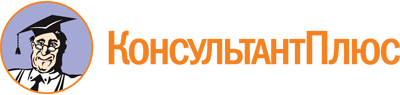 Постановление Правительства РФ от 29.06.2021 N 1048
(ред. от 30.11.2021)
"Об утверждении Положения о федеральном государственном контроле (надзоре) качества и безопасности медицинской деятельности"
(с изм. и доп., вступ. в силу с 01.03.2022)Документ предоставлен КонсультантПлюс

www.consultant.ru

Дата сохранения: 30.05.2023
 Список изменяющих документов(в ред. Постановлений Правительства РФ от 29.06.2021 N 1048,от 30.11.2021 N 2104)Список изменяющих документов(в ред. Постановлений Правительства РФ от 29.06.2021 N 1048,от 30.11.2021 N 2104)Работы (услуги), составляющие медицинскую деятельностьРаботы (услуги), составляющие медицинскую деятельностьПоказатели рискаI. Работы (услуги), составляющие медицинскую деятельность, организуемые и выполняемые при оказании первичной, в том числе доврачебной, врачебной и специализированной, медико-санитарной помощиI. Работы (услуги), составляющие медицинскую деятельность, организуемые и выполняемые при оказании первичной, в том числе доврачебной, врачебной и специализированной, медико-санитарной помощиI. Работы (услуги), составляющие медицинскую деятельность, организуемые и выполняемые при оказании первичной, в том числе доврачебной, врачебной и специализированной, медико-санитарной помощи1.При оказании первичной доврачебной медико-санитарной помощи в амбулаторных условияхпо акушерскому делу385по анестезиологии и реаниматологии481по вакцинации (проведению профилактических прививок)337по гистологии192по лабораторной диагностике241по лечебной физкультуре144по лечебному делу241по медико-социальной помощи96по медицинской оптике48по медицинской статистике48по медицинскому массажу144по общей практике289по рентгенологии289по сестринскому делу289по сестринскому делу в косметологии289по сестринскому делу в педиатрии289по стоматологии337по стоматологии ортопедической337по стоматологии профилактической192по физиотерапии96по функциональной диагностике96по эпидемиологии962.При оказании первичной врачебной медико-санитарной помощи в амбулаторных условияхпо вакцинации (проведению профилактических прививок)674по общей врачебной практике (семейной медицине)674по организации здравоохранения и общественному здоровью289по педиатрии770по терапии6743.При оказании первичной врачебной медико-санитарной помощи в условиях дневного стационарапо клинической лабораторной диагностике481по общей врачебной практике (семейной медицине)674по организации здравоохранения и общественному здоровью289по педиатрии770по терапии6744.При оказании первичной специализированной медико-санитарной помощи в амбулаторных условияхпо авиационной и космической медицине962по акушерству и гинекологии (за исключением использования вспомогательных репродуктивных технологий и искусственного прерывания беременности)1925по акушерству и гинекологии (искусственному прерыванию беременности)1540по акушерству и гинекологии (использованию вспомогательных репродуктивных технологий)1540по аллергологии и иммунологии1155по анестезиологии и реаниматологии1925по водолазной медицине962по гастроэнтерологии1155по гематологии1347по гериатрии770по гистологии770по дерматовенерологии962по детской кардиологии1540по детской онкологии1732по детской урологии-андрологии1347по детской хирургии1925по детской эндокринологии1155по диетологии385по забору, криоконсервации и хранению половых клеток и тканей репродуктивных органов577по инфекционным болезням1540по кардиологии1540по клинической лабораторной диагностике962по клинической фармакологии962по колопроктологии1540по косметологии1155по лабораторной генетике770по мануальной терапии770по медицинской генетике770по медицинской статистике192по медицинской реабилитации770по неврологии1347по нейрохирургии1925по нефрологии1347по онкологии1925по организации здравоохранения и общественному здоровью577по ортодонтии577по остеопатии770по оториноларингологии (за исключением кохлеарной имплантации)1540по офтальмологии1540по патологической анатомии577по пластической хирургии1540по профпатологии770по психиатрии1347по психиатрии-наркологии1347по пульмонологии1347по радиологии1347по ревматологии1347по рентгенологии1155по рефлексотерапии770по сердечно-сосудистой хирургии1925по стоматологии детской1347по стоматологии общей практики1347по стоматологии ортопедической1347по стоматологии терапевтической1347по стоматологии хирургической1540по сурдологии-оториноларингологии962по токсикологии1732по торакальной хирургии1925по травматологии и ортопедии1925по транспортировке половых клеток и (или) тканей репродуктивных органов1155по ультразвуковой диагностике962по урологии1732по физиотерапии385по фтизиатрии1540по функциональной диагностике385по хирургии1925по челюстно-лицевой хирургии1925по эндокринологии1347по эндоскопии1155по эпидемиологии3855.При оказании первичной специализированной медико-санитарной помощи в условиях дневного стационарапо авиационной и космической медицине962по акушерству и гинекологии (за исключением использования вспомогательных репродуктивных технологий и искусственного прерывания беременности)1925по акушерству и гинекологии (использованию вспомогательных репродуктивных технологий)1540по акушерству и гинекологии (искусственному прерыванию беременности)1540по анестезиологии и реаниматологии1925по аллергологии и иммунологии1155по водолазной медицине962по гастроэнтерологии1155по гематологии1347по гериатрии770по дерматовенерологии962по детской кардиологии1540по детской онкологии1732по детской урологии-андрологии1347по детской хирургии1925по детской эндокринологии1155по диетологии385по забору, криоконсервации и хранению половых клеток и тканей репродуктивных органов577по инфекционным болезням1540по кардиологии1540по клинической лабораторной диагностике962по клинической фармакологии962по колопроктологии1540по лабораторной генетике770по лечебной физкультуре770по мануальной терапии770по медицинской генетике770по медицинской статистике192по медицинской реабилитации770по неврологии1347по нейрохирургии1925по неонатологии1925по нефрологии1347по онкологии1925по организации здравоохранения и общественному здоровью577по ортодонтии577по оториноларингологии (за исключением кохлеарной имплантации)1540по офтальмологии1540по психиатрии1347по психиатрии-наркологии1347по пульмонологии1347по рентгенологии1155по рефлексотерапии770по сердечно-сосудистой хирургии1925по стоматологии детской1347по стоматологии ортопедической1347по стоматологии терапевтической1347по стоматологии хирургической1540по сурдологии-оториноларингологии962по травматологии и ортопедии1925по транспортировке половых клеток и (или) тканей репродуктивных органов1155по трансфузиологии1925по ультразвуковой диагностике962по урологии1732по физиотерапии385по фтизиатрии1540по функциональной диагностике385по хирургии1925по челюстно-лицевой хирургии1925по эндокринологии1347по эндоскопии1155по эпидемиологии385II. Работы (услуги), составляющие медицинскую деятельность, организуемые и выполняемые при оказании специализированной, в том числе высокотехнологичной, медицинской помощиII. Работы (услуги), составляющие медицинскую деятельность, организуемые и выполняемые при оказании специализированной, в том числе высокотехнологичной, медицинской помощиII. Работы (услуги), составляющие медицинскую деятельность, организуемые и выполняемые при оказании специализированной, в том числе высокотехнологичной, медицинской помощи1.При оказании специализированной медицинской помощи в условиях дневного стационарапо авиационной и космической медицине1444по акушерскому делу2310по акушерству и гинекологии (за исключением использования вспомогательных репродуктивных технологий и искусственного прерывания беременности)2887по акушерству и гинекологии (использованию вспомогательных репродуктивных технологий)2310по акушерству и гинекологии (искусственному прерыванию беременности)2310по аллергологии и иммунологии1732по анестезиологии и реаниматологии2887по водолазной медицине1444по гастроэнтерологии1732по гематологии2021по гериатрии1155по гистологии1155по дерматовенерологии1444по детской кардиологии2310по детской онкологии2598по детской урологии-андрологии2021по детской хирургии2887по детской эндокринологии1732по диетологии577по забору гемопоэтических стволовых клеток866по забору, криоконсервации и хранению половых клеток и тканей репродуктивных органов866по инфекционным болезням2310по кардиологии2310по клинической лабораторной диагностике1444по клинической фармакологии1444по колопроктологии2310по лабораторной генетике1155по лабораторной диагностике1444по лечебной физкультуре866по мануальной терапии1154по медицинской генетике1155по медицинской оптике289по медицинской реабилитации1155по медицинской статистике289по медицинскому массажу866по неврологии2021по нейрохирургии2887по неонатологии2887по нефрологии2021по общей практике1732по онкологии2887по организации здравоохранения и общественному здоровью866по ортодонтии866по оториноларингологии (за исключением кохлеарной имплантации)2310по офтальмологии2310по патологической анатомии866по педиатрии2310по психиатрии2021по психиатрии-наркологии2021по пульмонологии2021по радиологии2021по радиотерапии2021по ревматологии2021по рентгенологии1732по рентгенэндоваскулярным диагностике и лечению2887по рефлексотерапии1155по сердечно-сосудистой хирургии2887по сестринскому делу1732по сестринскому делу в педиатрии1732по стоматологии детской2021по стоматологии ортопедической2021по стоматологии терапевтической2021по стоматологии хирургической2310по сурдологии-оториноларингологии1444по терапии2021по торакальной хирургии2887по травматологии и ортопедии2887по транспортировке половых клеток и (или) тканей репродуктивных органов1732по трансфузиологии2887по ультразвуковой диагностике1444по урологии2598по физиотерапии577по фтизиатрии2310по функциональной диагностике577по хирургии2887по хирургии (комбустиологии)2887по челюстно-лицевой хирургии2887по эндокринологии2021по эндоскопии1732по эпидемиологии5772.При оказании специализированной медицинской помощи в стационарных условияхпо авиационной и космической медицине2647по акушерскому делу4234по акушерству и гинекологии (за исключением использования вспомогательных репродуктивных технологий и искусственного прерывания беременности)5293по акушерству и гинекологии (искусственному прерыванию беременности)4234по акушерству и гинекологии (использованию вспомогательных репродуктивных технологий)4234по аллергологии и иммунологии3176по анестезиологии и реаниматологии5293по вакцинации (проведению профилактических прививок)3705по водолазной медицине2647по гастроэнтерологии3176по гематологии3705по гериатрии2117по гистологии2117по дерматовенерологии2647по детской кардиологии4234по детской онкологии4764по детской урологии-андрологии3705по детской хирургии5293по детской эндокринологии3176по диетологии1059по забору гемопоэтических стволовых клеток1588по забору, криоконсервации и хранению половых клеток и тканей репродуктивных органов1588по изъятию и хранению органов и (или) тканей человека для трансплантации4234по инфекционным болезням4234по кардиологии4234по клинической лабораторной диагностике2647по клинической фармакологии2647по колопроктологии4234по лабораторной генетике2117по лабораторной диагностике2647по лечебной физкультуре1588по мануальной терапии2117по медицинской генетике2117по медицинской оптике529по медицинской реабилитации2117по медицинской статистике529по медицинскому массажу1588по медицинской микробиологии2113по неврологии3705по нейрохирургии5283по неонатологии5283по нефрологии3705по общей практике3176по онкологии5293по организации здравоохранения и общественному здоровью1588по ортодонтии1588по остеопатии2117по оториноларингологии (за исключением кохлеарной имплантации)4234по офтальмологии4234по патологической анатомии1588по педиатрии4234по пластической хирургии4234по профпатологии2117по психиатрии3705по психиатрии-наркологии3705по пульмонологии3705по радиологии3705по радиотерапии3705по реаниматологии5293по ревматологии3705по рентгенологии3176по рентгенэндоваскулярным диагностике и лечению5293по рефлексотерапии2117по сердечно-сосудистой хирургии5293по сестринскому делу3176по сестринскому делу в педиатрии3177по стоматологии детской3705по стоматологии ортопедической3705по стоматологии терапевтической3705по стоматологии хирургической4234по сурдологии-оториноларингологии2647по терапии3705по токсикологии4764по торакальной хирургии5293по травматологии и ортопедии5293по транспортировке гемопоэтических стволовых клеток и костного мозга3176по транспортировке органов и (или) тканей человека для трансплантации3176по транспортировке половых клеток и (или) тканей репродуктивных органов3176по трансфузиологии5293по ультразвуковой диагностике2647по урологии4764по физиотерапии1059по фтизиатрии4234по функциональной диагностике1059по хирургии5293по хирургии (комбустиологии)5293по хранению гемопоэтических стволовых клеток и костного мозга2647по челюстно-лицевой хирургии5293по эндокринологии3705по эндоскопии3176по эпидемиологии10593.При оказании высокотехнологичной медицинской помощи в условиях дневного стационарапо акушерству и гинекологии (за исключением использования вспомогательных репродуктивных технологий и искусственного прерывания беременности)4812по акушерству и гинекологии (использованию вспомогательных репродуктивных технологий)3849по онкологии4812по ревматологии33684.При оказании высокотехнологичной медицинской помощи в стационарных условияхпо акушерству и гинекологии (за исключением использования вспомогательных репродуктивных технологий и искусственного прерывания беременности)4812по акушерству и гинекологии (использованию вспомогательных репродуктивных технологий)3849по гастроэнтерологии2887по гематологии3368по дерматовенерологии2406по детской кардиологии3849по детской онкологии4331по детской урологии-андрологии3368по детской хирургии4812по детской эндокринологии2887по кардиологии3849по колопроктологии3849по медицинской генетике1925по неврологии3368по нейрохирургии4812по неонатологии4812по нефрологии3368по онкологии4812по оториноларингологии (за исключением кохлеарной имплантации)3849по оториноларингологии (кохлеарной имплантации)3849по офтальмологии3849по педиатрии3849по ревматологии3368по сердечно-сосудистой хирургии4812по торакальной хирургии4812по травматологии и ортопедии4812по трансплантации костного мозга и гемопоэтических стволовых клеток4331по урологии4331по хирургии (комбустиологии)4812по хирургии (трансплантации органов и (или) тканей)4812по челюстно-лицевой хирургии4812по эндокринологии3368III. Работы (услуги), составляющие медицинскую деятельность, организуемые и выполняемые при оказании скорой, в том числе скорой специализированной, медицинской помощиIII. Работы (услуги), составляющие медицинскую деятельность, организуемые и выполняемые при оказании скорой, в том числе скорой специализированной, медицинской помощиIII. Работы (услуги), составляющие медицинскую деятельность, организуемые и выполняемые при оказании скорой, в том числе скорой специализированной, медицинской помощи1.При оказании скорой медицинской помощи вне медицинской организациипо организации здравоохранения и общественному здоровью1010по медицинской статистике337по скорой медицинской помощи30312.При оказании скорой, в том числе скорой специализированной, медицинской помощи вне медицинской организации, в том числе выездными экстренными консультативными бригадами скорой медицинской помощипо акушерству и гинекологии (за исключением использования вспомогательных репродуктивных технологий и искусственного прерывания беременности)3849по анестезиологии и реаниматологии3849по гематологии2695по детской кардиологии3080по детской онкологии3465по детской урологии-андрологии2695по детской хирургии3849по детской эндокринологии2310по инфекционным болезням3080по кардиологии3080по неврологии2695по нейрохирургии3849по неонатологии3849по организации здравоохранения и общественному здоровью1155по офтальмологии3080по педиатрии3080по психиатрии2695по психиатрии-наркологии2695по реаниматологии3849по сердечно-сосудистой хирургии3849по терапии2695по токсикологии3465по торакальной хирургии3849по травматологии и ортопедии3849по урологии3465по хирургии3849по хирургии (комбустиологии)3849по челюстно-лицевой хирургии3849по эндокринологии2695по эндоскопии23103.При оказании скорой медицинской помощи в амбулаторных условияхпо организации здравоохранения и общественному здоровью1010по медицинской статистике337по скорой медицинской помощи30314.При оказании скорой специализированной медицинской помощи в амбулаторных условияхпо акушерству и гинекологии (за исключением использования вспомогательных репродуктивных технологий и искусственного прерывания беременности)3368по анестезиологии и реаниматологии3368по инфекционным болезням2695по кардиологии2695по неврологии2358по нейрохирургии3368по организации здравоохранения и общественному здоровью1010по педиатрии2695по психиатрии2358по психиатрии-наркологии2358по реаниматологии3368по терапии2358по токсикологии3031по травматологии и ортопедии33685.При оказании скорой, в том числе скорой специализированной, медицинской помощи в стационарных условиях (в условиях отделения экстренной медицинской помощи)по анестезиологии и реаниматологии3368по клинической лабораторной диагностике1684по лабораторной диагностике1684по организации здравоохранения и общественному здоровью1010по общей практике2021по рентгенологии2021по сестринскому делу2021по скорой медицинской помощи3031по ультразвуковой диагностике1684по эндоскопии2021IV. Работы (услуги), составляющие медицинскую деятельность, организуемые и выполняемые при оказании паллиативной медицинской помощиIV. Работы (услуги), составляющие медицинскую деятельность, организуемые и выполняемые при оказании паллиативной медицинской помощиIV. Работы (услуги), составляющие медицинскую деятельность, организуемые и выполняемые при оказании паллиативной медицинской помощи1.При оказании паллиативной медицинской помощи в амбулаторных условияхпо анестезиологии и реаниматологии962по гематологии674по гериатрии385по детской кардиологии770по детской онкологии866по детской эндокринологии577по инфекционным болезням770по кардиологии770по клинической лабораторной диагностике481по колопроктологии770по лабораторной диагностике481по лечебной физкультуре289по медико-социальной помощи192по медицинскому массажу289по медицинской реабилитации385по медицинской статистике96по неврологии674по нефрологии674по общей практике577по онкологии962по организации здравоохранения и общественному здоровью289по педиатрии770по психиатрии674по психиатрии-наркологии674по рентгенологии577по сестринскому делу577по сестринскому делу в педиатрии577по терапии674по травматологии и ортопедии962по урологии866по физиотерапии192по хирургии962по эндокринологии6742.При оказании паллиативной медицинской помощи в стационарных условияхпо анестезиологии и реаниматологии962по гематологии674по гериатрии385по детской кардиологии770по детской онкологии866по детской эндокринологии577по диетологии192по инфекционным болезням770по кардиологии770по клинической лабораторной диагностике481по колопроктологии770по лечебной физкультуре289по лабораторной диагностике481по медико-социальной помощи192по медицинской статистике96по медицинской реабилитации385по неврологии674по нефрологии674по общей практике577по онкологии962по организации здравоохранения и общественному здоровью289по патологической анатомии289по педиатрии770по психиатрии674по психиатрии-наркологии674по сестринскому делу577по сестринскому делу в педиатрии577по терапии674по травматологии и ортопедии962по трансфузиологии962по урологии866по рентгенологии577по физиотерапии192по хирургии962по эндокринологии674V. Работы (услуги), составляющие медицинскую деятельность, организуемые и выполняемые при оказании медицинской помощи при санаторно-курортном леченииV. Работы (услуги), составляющие медицинскую деятельность, организуемые и выполняемые при оказании медицинской помощи при санаторно-курортном леченииV. Работы (услуги), составляющие медицинскую деятельность, организуемые и выполняемые при оказании медицинской помощи при санаторно-курортном лечениипо акушерству и гинекологии (за исключением использования вспомогательных репродуктивных технологий и искусственного прерывания беременности)481по акушерскому делу385по аллергологии и иммунологии289по гастроэнтерологии289по гериатрии192по дерматовенерологии241по детской кардиологии385по детской урологии-андрологии337по детской хирургии481по детской эндокринологии289по диетологии96по кардиологии385по клинической лабораторной диагностике241по колопроктологии385по лабораторной диагностике241по лечебной физкультуре144по мануальной терапии192по медицинской реабилитации192по медицинской статистике48по медицинскому массажу144по неврологии337по нефрологии337по общей практике289по организации здравоохранения и общественному здоровью144по остеопатии192по оториноларингологии (за исключением кохлеарной имплантации)385по офтальмологии385по педиатрии385по профпатологии192по пульмонологии337по ревматологии337по рентгенологии289по рефлексотерапии192по сестринскому делу289по сестринскому делу в педиатрии289по стоматологии337по стоматологии детской337по стоматологии общей практики337по стоматологии терапевтической337по стоматологии хирургической385по сурдологии-оториноларингологии241по терапии337по травматологии и ортопедии481по ультразвуковой диагностике241по урологии433по физиотерапии96по фтизиатрии385по функциональной диагностике96по хирургии481по эндокринологии337по эндоскопии289по эпидемиологии96VI. Работы (услуги), составляющие медицинскую деятельность, организуемые и выполняемые при проведении медицинских осмотров, медицинских освидетельствований и медицинских экспертизVI. Работы (услуги), составляющие медицинскую деятельность, организуемые и выполняемые при проведении медицинских осмотров, медицинских освидетельствований и медицинских экспертизVI. Работы (услуги), составляющие медицинскую деятельность, организуемые и выполняемые при проведении медицинских осмотров, медицинских освидетельствований и медицинских экспертиз1.При проведении медицинских осмотровпо медицинским осмотрам (предварительным, периодическим)289по медицинским осмотрам (предполетным, послеполетным)289по медицинским осмотрам (предсменным, предрейсовым, послесменным, послерейсовым)289по медицинским осмотрам профилактическим2412.При проведении медицинских освидетельствованийпо медицинскому освидетельствованию кандидатов в усыновители, опекуны (попечители) или приемные родители192по медицинскому освидетельствованию на выявление ВИЧ-инфекции289по медицинскому освидетельствованию на наличие инфекционных заболеваний, представляющих опасность для окружающих и являющихся основанием для отказа иностранным гражданам и лицам без гражданства в выдаче либо аннулировании разрешения на временное проживание, или вида на жительство, или разрешения на работу в Российской Федерации289по медицинскому освидетельствованию на наличие медицинских противопоказаний к управлению транспортным средством337по медицинскому освидетельствованию на наличие медицинских противопоказаний к владению оружием337по медицинскому освидетельствованию на состояние опьянения (алкогольного, наркотического или иного токсического)289по психиатрическому освидетельствованию2893.При проведении медицинских экспертизпо военно-врачебной экспертизе241по врачебно-летной экспертизе241по медико-социальной экспертизе48по судебно-медицинской экспертизе48амбулаторной судебно-психиатрической экспертизе48стационарной судебно-психиатрической экспертизе48по экспертизе качества медицинской помощи48по экспертизе профессиональной пригодности96по экспертизе временной нетрудоспособности48по экспертизе связи заболевания с профессией48VII. Работы (услуги), составляющие медицинскую деятельность, организуемые и выполняемые при обращении донорской крови и (или) ее компонентов в медицинских целяхVII. Работы (услуги), составляющие медицинскую деятельность, организуемые и выполняемые при обращении донорской крови и (или) ее компонентов в медицинских целяхVII. Работы (услуги), составляющие медицинскую деятельность, организуемые и выполняемые при обращении донорской крови и (или) ее компонентов в медицинских целяхпо заготовке, хранению донорской крови и (или) ее компонентов289